МКОУ   «Мекегинский лицей им.Г.М.Гамидова»Открытый урок по дагестанской литературена тему:«Песни о любви. Батырай»10 класс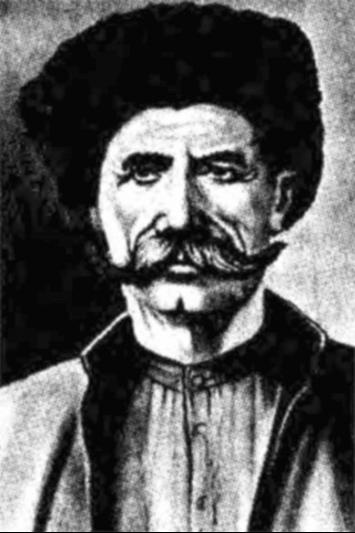                          учительницы                                             Мирзамагомедовой А.М.                          2017 год.«Х1уши дилаон дигаХ1улара духъаллири,Дуц1румла буц1ар барх1иХ1арк1ла дублиб миъ утиб»Дарсла тема: Г1. Батирай «Дигайличила»|Мурад: Батирайла дигайла лирикала художестволашалти цацадех1 хасдешуначил тянишбарни.Дарсла г|яг|ниахъала: Хрестоматияби, Батирайла далуйтала жуз поэтла сурат.Дарсла башри.Дурх|ни х|ядурбарили ва илдази дарсла мурад аргъахъили г|ергъи, дарс ишгъуна тях|ярли т|ашбатес вирар. Гьала-гьала хрестоматиялизирад поэтла дигайла далуйти делч|ахъес. Саркъахъили ва къалабах|ебик|ахъули, сенах|енну х|урхъила лугъатла г|ях|цад дугьби, дугьбала цалабикуни яра араг|ер предложениеби х|ергъесра асубирар. Буч|укад текстлизирад г|ергъити дугьби делкахъес ва г|ячихъдарес: «арцулли аркьвял гьунуц|», «Ц|унт|ази ц|уб ургион», «квони хъунц|бар туллайли», «Истамбул падишагьла кайзурра низамлизи», «Х|яштархан», «мисри тур»…Ца дарсличир лерилра дургьби г|ячихъдарес замана х|ебиур.Г|ергъиси х|янчи.Учитель: Х|ердарибти далуйти сегъуна темала сари?Ученик: ДигайлаУчитель: Лирикала ил журала се саби бек| мяг|на?Ученик: Дигай урк|ила азадти х|ялани диъни.Учитель: Поэтли далуйтазиб сегъуна пикри иргъахъули?Ученик: Гьайх|ейзурти дигайУчитель: Г|ур?Ученик: Лирикала игитунала анц|кьи-дец|.Учитель: Сен?Ученик: Сенах|енну жяв замана мурадличи х|ебаибти бахъал къаршибиркутири.Учитель: Чила сарри имц|аливан дигай гьарх|елзути?Ученик: Мискин-пякьиртала.Учитель: Се багьандан?Ученик: Илдала дигай сархес мас-хазна х|ебири, давлачебтани гуж-гужли чехьерти чус арбикиб.Учитель: Гьандушая текстлизирад мисалти.Ученик: «Нуни язихъ дикьаниЧурки мургье мукьара,Азаюнтла диркьанирДуцибх|или хьанц| биц|ли»Ученик: «Г|урра язихъ дикьаниЦ|уба г|яраби лавгьа,Мигла хъвямм мела хъулирРубкъвяхъили солдатли»Учитель: Чи саби Батирайла дигайла лирикала бек|либиубти игитуни?Ученик: Г|яшикьбиубти урши ва рурси.Учитель: Сегъунтили чедаахъили илдала урк|ила х|ялани?Ученик: Цакьтили, дуц|артили, мартили.Учитель: Ил сек|ал марбирути тахтаби делч|еная.Ученик: « Х|уши дилаон дигаХ|улара дихьаллири,Дуц|румла буц|ар барх|иХьарк|ла дублиб миъ утиб»Ученик: «Х|уши дилаон карц|иХ|улара духъаллири,Ургабил чиллализирШи-алав авлахъуниШиниша кьарли дихъяб»Ученик: «Ургьанизирад барх|ион,Гьардак|адли улкьархьд,Урхьу дублир ч|иг|яон,Зир-зирдирар дила чарх.»Учитель: Даргала чихъали поэтуни лебтири, чунира Батирайлиан лирикала далуйти цаладирхьути?Ученик: Мунги Г|ях|мад, Сукъур Кьурбан, Хадижа Г|ябдулаева.Учитель: Леркех|е илдалара цацадех|ти тахтаби.Ученик: «Урхьназирад шин айхъесДила мургьила гажин,Лут|иагар урхьналаНур дархил ванал берх|и»Ученик: «Туплисла арц дучили,Х|усмаллумли дарибсиДила арцла гъайк|ари,Марку дахъал илбислиМаркули сунес дахъал дариб»Ученик: « Дила урк|иличиртиМух|лили дураслири,Аргъили урк|ила х|ял,Дурибти дархли сари»Учитель: Дурх|ни, сегъуна барсдеш леба ишх|ела г|ямрулизиб?Ученик: Ишх|ела манзил дубурлан рурсиличил бег|таги гужбирули ах|ен. Дигай дихьибти г|улухъаби, масла мискинти биалра, мурадличи биули саби.Дурх|начил ишаб баркълашалси къант|си ихтилат дураберк|ес вирар: жагьил наслула г|ямруличила, багьудичила, дагьрилизир детаурти дарсдешуначила. Цакьяйда гьандушес г|яг|нибиркур даргала жагьси поэзияла назмуртира. Илдазиб дигайла масъала секьяйда арзили аргъахъес.Дарсла г|ергъиси бут|ализиб Батирайла дигайла лирикала художестволашалти хасдешунала чебкад х|янчи дураберк|ес.Учитель: Дурх|ни, поэтла дигайла далуйтас сен лирика или дик|утира?Ученик: Лирика адамла урк|ила х|яланачила, пикрумачила, кьасаначила гъайбик|уси аоэзияла жура саби.Учитель: Гьат|и селичил ил дек|арбулхъана?Ученик: Сюжет х|ебирар.Учитель: Батирайла далуйтас сен назмурти х|едик|утира?Ученик: Поэтли бек|-белч| балуси ах|енри. Илини дуч|ути далуйти сарри.Учитель: Г|ур?Ученик: Далуйти халкьла мух|лила поэзияла халаси асарлиур сари.
Учитель: Селизиб чебиулра?Ученик: Образуни – символтазиб: «гьунуц|», «ц|уири», «гурда», «хъирхъа», «ч|ич|ала», «бац», «берх|и», «хьанц| биц|»,«чубки мургье мукьара»,«лавгьа»…Учитель: Далуйтазир эпитетуни даргая.Ученик:«Харранг вац|айла», «хьанц| урхьнази», «ц|ирк|ли лиркьвял ц|уэри», «савру х|инт|иша», «бик|агвар х|урбира», «ахъ шулла ц|удар хъирхъас», «г|яйр х|улби», «къугъал къарабагь урчи», «султ|ан яп», «авадан чарх», «г|яраби лавгьа»…Учитель: Г|ергъити тахтабазир метафораби чедаахъес.«Ахъ шулла ц|удар хъирхъаХьадиръур хъуц|арлиши,Андайлир шараб х|улбиДизи диржахъа или.Х|алк|ла ц|удар ч|ич|алаАдурхар михъирлиши,Чархлизир чакар урк|иДизи дирквихъин или».Ученик: «Андайлир шараб х|улби», «чархлизир чакар урк|и».Учитель: Батирайла дигайла лирика мешбуцуначил давлачебси саби.Ученик: «Ц|унт|азиц|уб ургтон», «харранг вац|айла мурч|он», «хьанц| урхьнази зе кьякьон», «ц|ализиб гъургъашинъон», «г|ямузгайин г|вябулъон», «урхьназирад барх|ион», «дубуллиширхьад базъон», «ч|иг|яйлишир к|ап|рион», «хъибхъялиини хъуван», «киласани солдатъон», «муснира зубрираон», «янсавра х|ярх|яон»…Учитель: Дурх|ни, нушани балуливан, Батирайла г|ях|гъабзаличила далуйтазир гиперболаби гьаман къаршидиркутири. Ил хасдеш лебу дигайла лирикализиб? Мисалти дурая.Ученик: «Авц|али ц|айла гамиИжаралис асибил…»«Нарин къала гуржнасванЯ х|удил дуне дулъас…»«Чурхри гьрахъли деллаМуснира зубрираон…»Учитель: Далуйти зайдик|нилизиб алетирацияла сугъуна кьадри леба?Ученик: Имц|аливан къаршидиркути сари г|ергъити т|амри: ц|, ч, ч|, кь, к|, хь, х|, хъ, гь, гъ, ш...Учитель: Дарган мезличиб агарси сегъуна т|ама къаршибиркули х|урхъила лугъатлизиб?Ученик: 0.Учитель: Сегъуна саби рифма (тахтабала ахирти зайдик|ни)?Ученик: Поэтли имц|аливан азадси рифма бузахъули сай. Тахтаби авал къяйла диалра, г|ях|цад далуйти тахтабачи х|едехъубли каргьуртисари.Учитель: Поэзияла г|ур сегъуна хасдеш чебаэсли?Ученик: Сипатуни (образуни) романтический тях|ярла диъни, хаслира дубурлан рурсила сипат поэтли жагабариди, тяп халкьла хабарлизибван (далайлизиван, пикрумила дурусдешличи лайикьбикахъили чебаахъили саби.Ахирличир, дарс кагахъес багьандан, учительли дурх|нас ишдигъунти суалти гьаладихьни къулайси саби: Се заманала поэзияличила нуша гъайдик|ира? Батирайла творчестволизиб дигайла лирикали сегъуна мер бурцули? Сен поэт гьаман гьарх|едизурти дигайличила уч|усири? Ил пикри С. Кьурба поэзиялизиб секьйда чебаахъили? М. Г|ях|мадла «цалла вец|ал хьунул леб, дила цалра агара» ибти дугьби х|ушани севан иргъулрая? Дигайличила се буруди Х. Г|ябдуллаевани? Селизиба Батирайла лирикала далуйтала дек|ардеш?Чумал дурх|я доскаличи жибарес ва поэтла жузлизирад хрестоматиялизир агартигъунти далуйти делч|ахъес. Илди далуйтазирти сипатуначила ихтилат дураберк|ес.Дурх|нала багьудлуми мурхьдарес багьандан, Батирайла творчестволичила, хаслира дигайла лирикаличила, даргала летератортала белк|ани, монографияби, очеркуни, творческий х|ялумц|лаби гьандушни пайдаласи саби.Учитель: Дурх|ни, Г|. Батирайличила, илала далуйтачила делк|унти х|ушани сегъунти жузи даладая?Ученик: Ф. Абакарова «Даргала революциялис гьалабси поэзияличила очеркуни».Ученик: М-Расул Расулов.«Батирай. М. Г|ях|мад. С. Кьурбан».Ученик: Г|. Вях|идов. «Далайличибад - поэмаличи».Ученик: С. Г|ялиева. «Х|ебишунси зубари».Учитель: Чебиуливан, иш дарсличиб нушани даргала поэзияла дудеш Г|ямарла Батирайла лирика Х|ербарра. Дигайличила далуйтала бек|лидиубтигъунти хасдешуначила гъайдик|ира. Багьурра, поэт г|ях|гъабзачила ва г|ямруличила далуйтазивцун ах|и, дигайла далуйтазивра пасих|си девла уста виъниличила.Хъули х|янчи бедни.                       Директор _______ Дибиров И.Д.Зам. директора по УВР_______ Рашидова У.У.Дарсла тема: Г-Б Бях|яндов «Хамдеш агарси Кавказ».Дарсла мурад:Г-Б Бях|яндовла лирикала бетуцличила, тематикаличила, лук|нила кьяйдуртачила дурх|нази аргъахъни.Дарсла г|яг|ниахъала: хрестоматияби, поэтла жузи, сурат.Дарсла башри.Гьала-гьала дурх|нази дарсла мурадличила бурес. Г|ур чумал дурх|ялизи Г-Б Бях|яндовла «Дубурлан» бик|уси назму урк|иличиб бурахъес. Поэтла г|ямруличила ва творчестволичила суалти гьладихьес.Учитель: Дурх|ни, ишбарх|и нушани Газимбегла лирикала цацадех| кьяйдурти х|ердирех|е. Иличил бархли, даргала поэзиялизиб ил поэтли сегъуна мер бурцулил ва илала поэзияла сегъуна бетуц сабил багьес къайгъибирех|е.Учительли саркъахъили «Хадмеш агарси Кавакз» бик|уси назму буч|а. Дурх|нази жузазирад ва журналтазирад Газим-Бегла царилти назмурти дуч|ахъа. Илдала буч|нила устадеш ва бурсидеш ашкардиру, лайикьти насих|ятуни дуру.Учитель: Се замана Бях|яндов вак|ибсири даргала поэзиялизи?Ученик: ХХ-ибил даршдусла 60-ибти дусмала бех|бихьудлизиб.Учитель: Итх|ели даргала поэзия сегъуна даражаличиб сабри?Ученик: Ил чеахъбик|ус ива вавалибирхъуси манзилри. Чебях|си Ват|а дергълис г|ергъи Р. Рашидов ва С. Рабаданов поэзиялизиб сабухъчебли бузутири, гьалар-гьаларти назмурти дурадулхъулри Х|. Г|ялиевла ва М. Х|ямидовла.Учитель: Газим-Бегла бек|либиубси тематика.Ученик: Поэт лук|усири дигайличила, г|ямруличила, узидешличила, дургъбачила, т|абиг|ятличила.Учитель: Г|ур селичила?Ученик: Дубурланна ях|-ламусличила, ват|айчила, даршудешличила ва дурх|начила.Учитель: Гьандуршех|е поэтли делк|унти чумал жуз.Ученик: «Дила махьикан лагьа», «Тарлан», «Г|ях|ял», «Арадешлис-г|ях|дешлис», «Ват|ан мях|камбарая», «Савгъат», «Мукеки-мукеки», «Чердик|ибти».Учитель: Сегъуна масъала ахъбурцули поэтли «Дубурлан» бик|уси назмула г|ергъити тугъазиб?Ученик: «Ва дунъяла адамти,Къалабадикарая!Душмандешла ц|алиубЛебну ц|умбик|утира!с»Ученик: «Кьидадик|ути улкниДаршахъая даимлис,Дарахъили хъямираГьалмагъдешлис, мардешлис.»Ученик: Ишаб поэтли адамти дургъби т|ашаахъес жибирули сай.Учитель: Назмула 1-ибил бут|ализив дубурлан сегъуна адамли чеахъили?Ученик: «Хъу делг|уси, кьац| дуц|уси, х|янчиличи гъаргъси…»Учитель: Гьат|и сегъуна адамли?Ученик: Ват|айс марси, х|ялалси, ахъанайтас вершадеш х|ейруси.Учитель: Гьандуршех|е бузерила темаличила гьар-ур делч|унти лирикала произведениеби.Ученик: Р. Рашидов «Гьели делг|ная, адамти», С. Рабаданов «Хъубзурала далай», Г-Б. Бях|яндов «Ахъдирар атх|еблизир».Учитель: Х|ердилзех|е Газим-Бегла «Хамдеш агарси Кавказ» бик|уси назмуличи. Селичи жибирули поэтли халкьани ил произведениелизиб?Ученик: Узидешличи ва даршудешличи.Учитель: Поэт лук|ули сай:«Хабар халали хьаллиХамдеш агарси Кавказ!Мез дахъал лерли хьалли,Гъай-мез агарси Кавказ!»Учитель: Ил тахтализибси бек| мяг|на.Ученик: Дахъал миллатунар Кавказлизиб халкьани даршули х|еркабирни.Учитель: Ишбарх|и ил пикриличи кьабуликес вирару?Ученик: Юх, ишбарх|и, хаслира чечентала дявти дех|дихьили г|ергъи, Кавказлизиб пархатдеш агара.Учитель: Чи саю г|яйибла вег| илгъуна бачабархибдешлис?Ученик: Пачалихъла бек|ани.Учитель: Дубуртар улкала жагадеш чебиахъути эпитетуни ва метафораби лерти куплетуни дурая.Ученик: «Зубрала зубартиванЗумати музурбачилТ|ашдири байрахъунаБерх|иличил бек|личил.»Ученик: «Бялихъван бумх|яхъулиКаспи урхьу кьяшмауб,Хъуц|руми удяхъилиДаргъх|евхъахъес зубрау.»Ученик: «Майданцад михъирличирМекелла вац|урбачил,Миъбала супелтачил,Сирисла муц|урличил.»Учитель: Х|ебиалли, се саби назмула бек|либиубси тема?Ученик: Ват|ан.Учитель: Гьат|и сегъунти назмурти даладая Ват|ан чебях|бирути?Ученик: Р. Х|ямзатов «Дила улка», М. Мусаев «Дагъистан», Р. Рашидов «Дила ват|ан», А. Гъафуров «Дила къала»…Учитель: Бурес г|ергъити дугьбала цалабикунала мяг|наличила: «мекелла вац|урбачил», «Зурх|яби габли някьишбарибси», «даргъх|евхъахъес зубрау».Учитель: Ишди къяяназиб Газим-Бегла лирикала сегъуна хасдеш чебаэсли? «Т|ашлири байрахъгъуна берх|иличил бек|личиб», «хъуц|руми удяхъили даргъх|евхъахъес зубрау».Ученик: Илди къяяназиб инверсия леб (дугьби г|ела-гьала дихни).Учитель: Инверсияла кьадри селизиба?Ученик: Логическое ударение кайгути дугьби белгидиру, назму каргьни жагабиру.Учитель: Даргала поэтуни С. Рабадановла, А. Гъазила, Х|. Г|ялиевла лирикализибад Газим-Бегла лирика селичил дек|арбулхъули?Ученик: Зайбик|ниличилУчитель: Г|ур?Ученик: Фольклорла образуни имц|али къаршидиркули сари.Ученик: Бях|яндовла назмурти уч|усилис аргъес гьамадси сари.Ученик: Г|ямруличил дебали гъамси саби поэтла лирика.Учитель: С. Рабадановла ва А. Гъазила поэзияла бек|биубси хасдеш.Ученик: Философияли тях|ярла мурхьти пикруми лер. Масала:«Алавчарли хъип|деш. Амма руржулра.Кьакла к|ав берубли, х|илх|ли ижулра»«Мургьила хат|ли лук|аЖуз-авлахъла к|ап|рази,Сабирхъу ил х|еблизиб,Буч|а ил дуц|румлизиб»Учитель: Газим-Бегла «Хамдеш агарси Кавказ» бик|уси назмула жура сегъуна саби?Ученик: Ил Ват|айс деза саби.Учитель: Сен-сен балулра?Ученик: дезназиб ват|ан, бузери, г|ях|ти адамти, игитуни чебях|биру, вайгъубзначил ляг|нат буршу.Чумал дурх|ялизи Бях|яндовла жузлизирад Ват|айс ва бузерила адамтас хасдарибти назмурти делч|ахъес. Иларти образуначила, хьулчилидиубти анц|букьуначила хьахъардаэс, г|ях|тира вайтира шалуби чедиахъес.Бяркълашалси ихтилат. Г|ергъитигъунти суалтас дурх|назирад жавабти т|алабдарес: Г-Бю Бях|яндовла лирикала сегъуна кьадри леба? Илини дубурланти селичи жибирули? Хала бег|тала г|ядаунти ва илдала дурхъадеш секьяйда чебиахъули? Поэтла лирикала ва халкьла мух|лила поэзияла бархбас. Гьандушес Кавказличила делк|унти урусла поэтунала – А.С. Пушкинна ва М.Ю. Лермонтавла- лирикала произведениеби. Асубирар илдазирад цацадех| тахтаби урус мезличилра делч|ахъес.Учитель: Бях|яндовла художественный мезла давла.Ученик: Илала поэзиялизир эпитетуни, метафораби ва мешбуцуни зумали къаршидиркули сари.Учитель: Сегъуна кьадри леба дугьби тикрардик|нила-«т|ашлири-т|ашлири», «хьалли-хьалли», «х|ела-х|ела», «халали-халали»- се кьадри саби?Ученик: Ил тях|ярли назмула ритм ц|акьбирули саби, уч|усила гъари ахъбурцули саби.Учитель: Лирикализир къаршити образуни.Ученик: Поэт суктуик|ули сай дургъби адилкьантас, ват|айс хаиндеш дирутас, к|ибях|янтас, баркьагартас…Учитель: Дурх|ни, нушани даргала пагьмучевси поэт Г-Б. Бях|яндовла лирика х|ербарира. Бек|лидиубти хасдешуначил, илала лук|нила кьяйдуртачил, тематикаличил тянишдиубра. Амма илала поэзия давлачебси саби, х|ерзибти суалти мезла давлаличила. Илдачила ва дахъал царилти суалтачила классла дураб буч|нила дурсрачиб багьес имканбик|ур.Хъули х|янчи: Ишди произведениеби делч|ахъес маслиг|ятбарес: «Ват|айс мях|камбарая», «Дигайла багьа», «Чердик|ибти».